Информационный бюллетень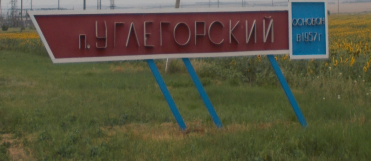 МО «Углегорское сельское поселение»понедельник 17  октября 2016 года   № 14/1                                                                 Официальное средство массовой информации Углегорского сельского поселения «Углегорский вестник» издается на основании Решения Собрания депутатов Углегорского сельского поселения от 18.02.2016г. №  109, Постановления Администрации  Углегорского сельского поселения от 25.02.2016г. №23  Документы, публикуемые в «Углегорском вестнике» соответствуют оригиналам и имеют юридическую силу.СОБРАНИЕ ДЕПУТАТОВ УГЛЕГОРСКОГО СЕЛЬСКОГО ПОСЕЛЕНИЯРОСТОВСКАЯ ОБЛАСТЬ   ТАЦИНСКИЙ РАЙОН   В соответствии с Областным законом от 21 ноября 2014 года № 255-ЗС «О представительных органах и главах муниципальных районов и главах поселений в Ростовской области», постановлением Территориальной избирательной комиссии Тацинского района от 19.09.2016 года  № 40-22 « О результатах выборов депутатов Собрания депутатов Углегорского сельского поселения Тацинского района Ростовской области четвертого созыва 18 сентября 2016 года» РЕШИЛО: Выдать удостоверения  об избрании депутатом Собрания Депутатов Углегорского сельского поселения четвертого созыва:-Акулиничевой Елене Николаевне;-Громаковой Светлане Алексеевне;-Исаенкову Сергею Валерьевичу;-Косенко Юрию Анатольевичу;-Курзиной Наталье Николаевне;-Малыгину Владимиру Александровичу;-Милосердной Светлане Анатольевне;-Фильцевой Марине Юрьевне;-Храмовой Елене Владимировне;-Худомясову Василию Анатольевичу.Опубликовать настоящее Решение.               3.   Настоящее Решение вступает в силу со дня его принятия.Заместитель председателя Собрания депутатовУглегорского сельского поселения                       Косенко Ю.А.В соответствии с Областным законом от 21 ноября 2014 года № 255-ЗС «О представительных органах и главах муниципальных районов и главах поселений в Ростовской области», главой 2 статьей 9 Регламента Собрания Депутатов Углегорского сельского поселения от 25 мая 2016 года.РЕШИЛО:1. Избрать заместителем председателя Собрания          депутатов Углегорского сельского поселения Косенко Юрия Анатольевича.2.Опубликовать настоящее Решение   3.   Настоящее Решение вступает в силу со дня его принятия.   4.  Контроль за исполнением настоящего Решения возложить         на заместителя председателя Собрания депутатов Углегорского сельского поселения Косенко Ю.А.Заместитель председателя Собрания депутатовУглегорского сельского поселения                              Косенко Ю.А.В соответствии с Областным законом от 21 ноября 2014 года № 255-ЗС «О представительных органах и главах муниципальных районов и главах поселений в Ростовской области», главой 3 статьей 12 Регламента Собрания Депутатов Углегорского сельского поселения от 25 мая 2016 года.РЕШИЛО: Утвердить следующий состав  постоянной депутатской комиссии по экономической реформе, бюджету, налогам и муниципальной собственности: Фильцева Марина Юрьевна, Громакова Светлана Алексеевна.Утвердить следующий состав  постоянной депутатской комиссии по социальным вопросам, правопорядку и защите прав граждан: Малыгин Владимир Александрович, Акулиничева Елена Николаевна, Храмова Елена Владимировна.Утвердить следующий состав  постоянной депутатской комиссии по вопросам местного самоуправления, связям  с казачеством, общественными организациями, партиями и делами молодежи Худомясов Василий Анатольевич, Исаенков Сергей Валерьевич, Курзина Наталья Николаевна.Утвердить следующий состав  депутатской комиссии по благоустройству Косенко Юрий Анатольевич, Милосердная Светлана Анатольевна.Опубликовать настоящее Решение.                 6.   Настоящее Решение вступает в силу со дня его принятия.Контроль за исполнением настоящего Решения возложить на заместителя председателя Собрания депутатов Углегорского сельского поселения Косенко Ю.А.Заместитель председателя Собрания депутатовУглегорского сельского поселения                              Косенко Ю.А.В соответствии с Областным законом от 21 ноября 2014 года № 255-ЗС «О представительных органах и главах муниципальных районов и главах поселений в Ростовской области», главой 3 статьей 12 Регламента Собрания Депутатов Углегорского сельского поселения от 25 мая 2016 года.РЕШИЛО: 1. Избрать председателем  постоянной депутатской комиссии по экономической реформе, бюджету, налогам и муниципальной собственности Фильцеву Марину Юрьевну.Избрать председателем постоянной депутатской комиссии по социальным вопросам, правопорядку и защите прав граждан Малыгина Владимира Александровича.Избрать председателем постоянной депутатской комиссии по вопросам местного самоуправления, связям  с казачеством, общественными организациями, партиями и делами молодежи Худомясова Василия Анатольевича.Избрать председателем депутатской комиссии по благоустройству Косенко Юрия Анатольевича.Опубликовать настоящее Решение.6.Настоящее Решение вступает в силу со дня его принятия.7.Контроль за исполнением настоящего Решения возложить на заместителя председателя Собрания депутатов Углегорского сельского поселения Косенко Ю.А.Заместитель председателя Собрания депутатовУглегорского сельского поселения                              Косенко Ю.А.На основании  статьи 39 Устава муниципального образования «Тацинский район», решения Местного  политического совета Тацинского Местного отделения Партии «ЕДИНАЯ РОССИЯ» от «21» сентября 2016 года, Регламента Собрания депутатов Углегорского сельского поселения, решения Президиума Регионального политического совета Ростовского регионального отделения Партии  «ЕДИНАЯ РОССИЯ» от «22» сентября 2016 года «О согласовании решений Местных политических советов Местных отделений Партии Ростовского регионального отделения Всероссийской политической партии «ЕДИНАЯ РОССИЯ» по созданию депутатских объединений Партии (депутатских фракций) в соответствующих представительных органах муниципальных образований Ростовской области»:РЕШИЛО:Создать депутатское объединение (фракцию, группу) Всероссийской политической партии «ЕДИНАЯ РОССИЯ» в Собрании депутатов  Углегорского сельского поселения Тацинского района Ростовской области четвертого созыва.    2.  Определить основными целями и задачами создания депутатского объединения (фракции, группы)  в Собрании депутатов  Углегорского сельского поселения Тацинского района Ростовской области четвертого созыв:- реализацию в правотворческой деятельности уставных целей и задач Партии, решений центральных органов Партии, руководящих органов соответствующего структурного подразделения Партии;- согласование и проведение в Собрании депутатов  Углегорского сельского поселения Тацинского района Ростовской области четвертого созыва политики, отражающей позицию Партии по наиболее важным вопросам общественно-политической жизни страны, области, района и поселения;- обеспечение солидарного голосования на заседаниях  в Собрании депутатов  Углегорского сельского поселения Тацинского района Ростовской области четвертого созыва   при принятии решений по проектам нормативных правовых актов, кадровым и иным вопросам, внесенным на рассмотрение Собрании депутатов  Углегорского сельского поселения Тацинского района Ростовской области четвертого созыва, членами объединения Партии, либо по которым на заседании депутатского объединения Партии принято соответствующее решение;- организацию работы с избирателями депутатов - членов объединения Партии;          - информирование избирателей о деятельности объединения Партии и Партии.            Направить настоящее решение в  Собрании депутатов  Углегорского сельского               поселения Тацинского района Ростовской области четвертого созыва  для регистрации.. Уполномочить депутата Исаенкова Сергея Валерьевича представлять интересы депутатского объединения (фракции, группы) Всероссийской политической партии «ЕДИНАЯ РОССИЯ» при ее регистрации в Собрании депутатов  Углегорского сельского поселения Тацинского района Ростовской области четвертого созыва.                3.  Опубликовать настоящее Решение. 4. Настоящее Решение вступает в силу со дня его принятия. 5.Контроль за исполнением настоящего Решения                          возложить на депутата Исаенкова Сергея Валерьевича .Заместитель председателя Собрания депутатовУглегорского сельского поселения                    Косенко Ю.А.В соответствии с Областным законом от 21 ноября 2014 года № 255-ЗС « О представительных органах и главам муниципальных районов и главах поселений в Ростовской области», частью 3 статьи 23 Устава муниципального образования « Тацинский район»РЕШИЛО:Избрать депутатом Собрания депутатов Тацинского района пятого созыва Худомясова Василия Анатольевича, избранного по Углегорскому многомандатному избирательному округу, выдвинутого Тацинским отделением Партии « ЕДИНАЯ РОССИЯ»                        2.  Опубликовать настоящее Решение.                 3.  Направить настоящее Решение в Собрание депутатов Тацинского района.                 4. Настоящее Решение вступает в силу со дня его принятия.                5.Контроль за исполнением настоящего Решения                          возложить на заместителя председателя Собрания депутатов Углегорского сельского поселения Косенко Ю.А.Заместитель председателя Собрания депутатовУглегорского сельского поселения                    Косенко Ю.А.На основании  статьи 39 Устава муниципального образования «Тацинский район», решения Местного  политического совета Тацинского Местного отделения Партии «ЕДИНАЯ РОССИЯ» от «21» сентября 2016 года, Регламента Собрания депутатов Углегорского сельского поселения, решения Президиума Регионального политического совета Ростовского регионального отделения Партии  «ЕДИНАЯ РОССИЯ» от «22» сентября 2016 года «О согласовании решений Местных политических советов Местных отделений Партии Ростовского регионального отделения Всероссийской политической партии «ЕДИНАЯ РОССИЯ» по созданию депутатских объединений Партии (депутатских фракций) в соответствующих представительных органах муниципальных образований Ростовской области»:РЕШИЛО:                1.  Принять в состав депутатского объединения (фракции, группы) Партии «ЕДИНАЯ РОССИЯ» в Собрании депутатов  Углегорского сельского поселения Тацинского района Ростовской области четвертого созыва на основании личных заявлений  следующих депутатов:                3.  Опубликовать настоящее Решение. 4. Настоящее Решение вступает в силу со дня его принятия. 5.Контроль за исполнением настоящего Решения                          возложить на депутата Исаенкова Сергея Валерьевича. Заместитель председателя Собрания депутатовУглегорского сельского поселения                              Косенко Ю.А.На основании  статьи 39 Устава муниципального образования «Тацинский район», решения Местного  политического совета Тацинского Местного отделения Партии «ЕДИНАЯ РОССИЯ» от «21» сентября 2016 года, Регламента Собрания депутатов Углегорского сельского поселения, решения Президиума Регионального политического совета Ростовского регионального отделения Партии  «ЕДИНАЯ РОССИЯ» от «22» сентября 2016 года «О согласовании решений Местных политических советов Местных отделений Партии Ростовского регионального отделения Всероссийской политической партии «ЕДИНАЯ РОССИЯ» по созданию депутатских объединений Партии (депутатских фракций) в соответствующих представительных органах муниципальных образований Ростовской области»:РЕШИЛО:                1.  Принять Положение о депутатском объединении (фракции, группы) Партии «ЕДИНАЯ РОССИЯ» в Собрании депутатов  Углегорского сельского поселения Тацинского района Ростовской области четвертого созыва (согласно приложению).                3.  Опубликовать настоящее Решение. 4. Настоящее Решение вступает в силу со дня его принятия. 5.Контроль за исполнением настоящего Решения                          возложить на депутата Исаенкова Сергея Валерьевича. Заместитель председателя Собрания депутатовУглегорского сельского поселения                          Косенко Ю.А.На основании  статьи 39 Устава муниципального образования «Тацинский район», решения Местного  политического совета Тацинского Местного отделения Партии «ЕДИНАЯ РОССИЯ» от «21» сентября 2016 года, Регламента Собрания депутатов Углегорского сельского поселения, решения Президиума Регионального политического совета Ростовского регионального отделения Партии  «ЕДИНАЯ РОССИЯ» от «22» сентября 2016 года «О согласовании решений Местных политических советов Местных отделений Партии Ростовского регионального отделения Всероссийской политической партии «ЕДИНАЯ РОССИЯ» по созданию депутатских объединений Партии (депутатских фракций) в соответствующих представительных органах муниципальных образований Ростовской области»:РЕШИЛО:                1.  Избрании руководителем депутатского объединения (фракции, группы)  Всероссийской политической партии «ЕДИНАЯ РОССИЯ» в Собрании депутатов  Углегорского сельского поселения Тацинского района Ростовской области четвертого созыва депутата  Исаенкова Сергея Валерьевича               3.  Опубликовать настоящее Решение.      4. Настоящее Решение вступает в силу со дня его принятия. 5.Контроль за исполнением настоящего Решения                          возложить на депутата Исаенкова Сергея Валерьевича. Заместитель председателя Собрания депутатовУглегорского сельского поселения                              Косенко Ю.А.На основании  статьи 39 Устава муниципального образования «Тацинский район», решения Местного  политического совета Тацинского Местного отделения Партии «ЕДИНАЯ РОССИЯ» от «21» сентября 2016 года, Регламента Собрания депутатов Углегорского сельского поселения, решения Президиума Регионального политического совета Ростовского регионального отделения Партии  «ЕДИНАЯ РОССИЯ» от «22» сентября 2016 года «О согласовании решений Местных политических советов Местных отделений Партии Ростовского регионального отделения Всероссийской политической партии «ЕДИНАЯ РОССИЯ» по созданию депутатских объединений Партии (депутатских фракций) в соответствующих представительных органах муниципальных образований Ростовской области»:РЕШИЛО:                1.  Избрать заместителем руководителя депутатского объединения (фракции, группы)  Всероссийской политической партии «ЕДИНАЯ РОССИЯ» в Собрании депутатов  Углегорского сельского поселения Тацинского района Ростовской области четвертого созыва депутата  Фильцеву Марину Юрьевну.                   3.  Опубликовать настоящее Решение.                  4. Настоящее Решение вступает в силу со дня его принятия.                  5.Контроль за исполнением настоящего Решения   возложить на депутата Исаенкова Сергея Валерьевича. Заместитель председателя Собрания депутатовУглегорского сельского поселения                           Косенко Ю.А.На основании  статьи 39 Устава муниципального образования «Тацинский район», решения Местного  политического совета Тацинского Местного отделения Партии «ЕДИНАЯ РОССИЯ» от «21» сентября 2016 года, Регламента Собрания депутатов Углегорского сельского поселения, решения Президиума Регионального политического совета Ростовского регионального отделения Партии  «ЕДИНАЯ РОССИЯ» от «22» сентября 2016 года «О согласовании решений Местных политических советов Местных отделений Партии Ростовского регионального отделения Всероссийской политической партии «ЕДИНАЯ РОССИЯ» по созданию депутатских объединений Партии (депутатских фракций) в соответствующих представительных органах муниципальных образований Ростовской области»:РЕШИЛО:                1.  Избрать  секретарем депутатского объединения (фракции, группы)  Всероссийской политической партии «ЕДИНАЯ РОССИЯ» в Собрании депутатов  Углегорского сельского поселения Тацинского района Ростовской области четвертого созыва депутата  Курзину Наталью Николаевну.               3.  Опубликовать настоящее Решение.                    4. Настоящее Решение вступает в силу со дня его принятия. 5.Контроль за исполнением настоящего Решения                          возложить на депутата Исаенкова Сергея Валерьевича. Заместитель председателя Собрания депутатовУглегорского сельского поселения                             Косенко Ю.А.                                                                                                                   Решение                          17  октября  2016 г             №12                    п. Углегорский                         О внесении изменений в решениеСобрания депутатов Углегорскогосельского поселения от 25.12.2015 г. № 103 «О бюджете Углегорскогосельского поселения Тацинского районана 2016 год»В соответствии со ст.9 Бюджетного Кодекса Российской Федерации,Собрание депутатов РЕШИЛО:Внести в решение Собрания депутатов Углегорского сельского поселения от 25.12.2015 г. № 103 «О бюджете Углегорского сельского поселения Тацинского района на 2016 год» следующие изменения: Приложение 6 «Распределение бюджетных ассигнований по разделам и подразделам, целевым статьям и видам расходов классификации расходов бюджета Углегорского сельского поселения Тацинского района на 2016 год» изложить в редакции согласно приложению 1 к настоящему решению.Приложение 7 «Ведомственная структура расходов бюджета Углегорского сельского поселения Тацинского района на 2016 год» изложить в редакции согласно приложению 2 к настоящему решению.Приложение 8 «Распределение бюджетных ассигнований по целевым статьям (муниципальным программам Углегорского сельского поселения и непрограммным направлениям деятельности), группам и подгруппам видов расходов, разделам, подразделам классификации расходов бюджетов на 2016 год» согласно приложению 3 к настоящему решения.2. Контроль за исполнением данного решения  возложить на постоянную комиссию по экономической реформе, бюджету, налогам, муниципальной собственности (Фильцева М.Ю.)Заместитель председателя Собрания депутатов Углегорского сельского поселения                                                                         Ю.А. КосенкоУчредитель: Администрация муниципального образования «Углегорское сельское поселение».  Главный редактор: И.о.Главы Углегорского сельского поселения  Бабич Л.С.Издатель: Администрация муниципального образования «Углегорское сельское поселение».Понедельник 17 октября  2016 г № 14/1Время подписания в печать: 17-00 Тираж: не более 1000 экз. в год.Адрес редакции: п. Углегорский пер. Школьный д.2  «Бесплатно»Ответственный за выпуск: – И.о.Главы Углегорского сельского поселения  Бабич Л.С.                         РЕШЕНИЕ«17 » октября 2016 года           № 1             п. Углегорский                           РЕШЕНИЕ«17 » октября 2016 года                    № 2              п. Углегорский            РЕШЕНИЕ«17 » октября 2016 года               № 3               п. Углегорский                         РЕШЕНИЕ«17 » октября 2016 года        № 4          п. Углегорский                     РЕШЕНИЕ«17 » октября 2016 года                    № 5              п. Углегорский              РЕШЕНИЕ«17 » октября 2016 года          № 6             п. Углегорский             РЕШЕНИЕ«17 » октября 2016 года                    № 7            п. Углегорский№ п/пФамилия, имя, отчество № Избирательного округа1.Громакова Светлана Алексеевна23532.Исаенков Сергей Валерьевич23533.Косенко Юрий Анатольевич23534.Курзина Наталья Николаевна23535.Милосердная светлана Анатольевна23536.Фильцева Марина Юрьевна23537.Храмова Елена Владимировна23538.Худомясов василий Анатольевич2353РЕШЕНИЕ«17 » октября 2016 года                    № 8             п. Углегорский                    РЕШЕНИЕ«17 » октября 2016 года                    № 9            п. Углегорский              РЕШЕНИЕ«17 » октября 2016 года                    № 10        п. Углегорский               РЕШЕНИЕ«17 » октября 2016 года                    № 11             п. Углегорский